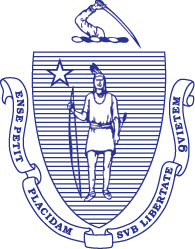 Capital Debt Affordability CommitteeNotice of Public MeetingWednesday, November 14, 3:00 P.M.State House, Room 373, Boston, MAReview and vote on minutes from October 30 meetingPresent debt affordability model and projectionsReview affordability ratios in comparison with other statesReview and discuss long-term fiscal assumptions